АДМИНИСТРАЦИЯ АЛЕКСАНДРОВСКОГО СЕЛЬСОВЕТА САРАКТАШСКОГО РАЙОНА ОРЕНБУРГСКОЙ ОБЛАСТИП О С Т А Н О В Л Е Н И Е_________________________________________________________________________________________________________  11.02. 2022                              с. Вторая Александровка                          № 18-пВ целях упорядочения содержания сельскохозяйственных животных в населенных пунктах сельсовета, в соответствии с  соответствии Приказом Министерства сельского хозяйства Российской Федерации от 21.10.2020 №621 «Об утверждении Ветеринарных правил содержания свиней в целях их воспроизводства, выращивания и реализации», Приказом Министерства сельского хозяйства Российской Федерации от 13.12.2016 г. № 551 «Об утверждении Ветеринарных правил содержания крупного рогатого скота в целях его воспроизводства, выращивания и реализации», руководствуясь Уставом муниципального образования Александровского сельсовета Саракташского района Оренбургской области:1.Внести в Правила содержания сельскохозяйственных (продуктивных) животных в личных подсобных хозяйствах на территории муниципального образования Александровский  сельсовет Саракташского района Оренбургской области, утвержденных постановлением администрации Александровский  сельсовета Саракташского района Оренбургской области №20-п от 22.06.2017 г  следующие изменения:1.1. В пункте 4.7.  слова «РФ от 29.03.2016 г. № 114»  заменить на  слова «Российской Федерации от 21.10.2020 №621, Приказом Министерства сельского хозяйства Российской Федерации от 13.12.2016 г. № 551 «Об утверждении Ветеринарных правил содержания крупного рогатого скота в целях его воспроизводства, выращивания и реализации».1.2. « В пункте 5.7. после слова «автомобильной»  дополнить словами «и железной».2. Настоящее постановление вступает в силу со дня его обнародования и подлежит размещению на официальном сайте Александровского сельсовета Саракташского района Оренбургской области.3. Контроль за исполнением настоящего постановления оставляю за собой.ГлаваАлександровского сельсовета                                              Е.Д.РябенкоРазослано: прокуратуре района,  официальный сайт, в дело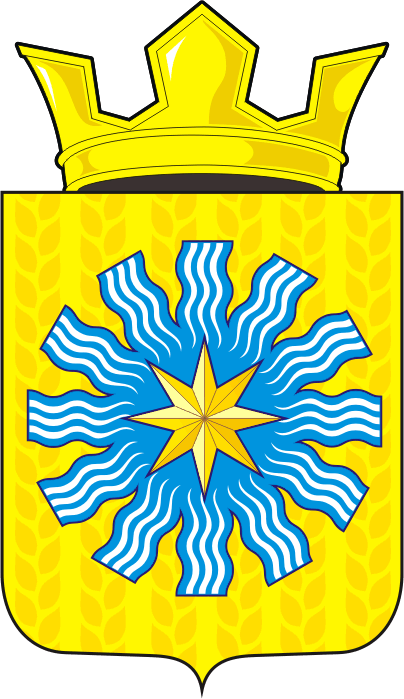 «О внесении изменений в Правила содержания сельскохозяйственных (продуктивных) животных в личных подсобных хозяйствах на территории муниципального образования Александровский сельсовет Саракташского района Оренбургской области»